Консультация для родителей «Не пойду в детский сад!»Подготовила: Чурсинова Е.П.Часто бывает так, что детям не хочется идти в детский сад, как и взрослым на работу. Но если у взрослого «надо» пересиливает «не хочу», то у малыша чувства долга не развито. Однако нежеланию идти в сад может быть масса других причин, кроме лени.Основная проблема «домашних» детей – это неумение жить по правилам большого коллектива. Ведь надо есть и спать в определенное время, ждать своей очереди, чтобы сходить в туалет или вымыть руки, а на занятиях делать то, что требует воспитатель, а не то, что тебе хочется.Помогите ребенку привыкнуть, обучайте его навыкам самообслуживания дома. Пусть он сам переодевается, убирает за собой игрушки, моет лицо и руки. Придерживайтесь режима дня, лучше, если он будет повторять распорядок в детском саду. Расширяйте круг общения – чаще приглашайте друзей с детьми, сами ходите в гости. Проигрывайте дома ситуации из жизни детского сада. Пусть кукла станет воспитателем, а мишка – ребенком.Ознакомьтесь с тем, чем занимаются с детьми в детском саду. Позанимайтесь с ребенком дома. Регулярно интересуйтесь, как прошел день, что понравилось, а что нет. Для крохи важно внимание взрослых, и он всегда с большим удовольствием расскажет вам о своих впечатлениях. Проявляйте искренний интерес! Тогда ребенок, возможно, пойдет в садик хотя бы ради того, чтобы было о чем вам рассказать.Если ваш ребенок тихий и спокойный, постоянный шум, гам и назойливость сверстников будут его быстро утомлять. Это особенности характера и нервной системы ребенка. В такой ситуации попросите воспитателя, чтобы у ребенка была возможность заняться любимым делом, например, поиграть с конструктором вдали от детей. Предупредите воспитателя, чтобы его не заставляли есть нелюбимые блюда и не пичкали по утрам, когда в это время у него снижен аппетит. Эти мелочи будут в какой-то степени компенсировать дискомфорт от посещения детского сада.Если с утра пораньше ребенок закатывает вам беспричинную истерику, лишь бы не идти в садик – скорее всего он просто пытается манипулировать вами. Для него утренняя истерика – это возможность добиться выгоды для себя. Например, обещания, что ему купят новую игрушку, если он успокоится. Всегда сохраняйте спокойствие, невозмутимость и последовательность. Если истерики происходят по малейшему поводу, обратитесь к психологу. «Мама, а ты меня домой заберешь? » Этот вопрос задают родителям все малыши, даже те, кто постарше. Повод к беспокойству дают, сами того не осознавая, родители. «Будешь себя плохо вести – оставлю в садике», - нередко говорит мама. Или, «Я тебя первым заберу», - а сами приходят за ним в последнюю очередь, ссылаясь на дела. А ребенок свято верит в то, что ему наобещали. Детям не хватает общения с родителями, вот кроха и цепляется за любую возможность побыть с ними, а детский сад – основная преграда этому.Вместе с ребенком выработайте некий ритуал утреннего подъема. Например, вы подходите к малышу, ласково будите его, целуете и разрешаете еще минут 10 полежать в постели. Затем помогаете одеться, интересуясь по ходу дела, что ему снилось. По дороге поговорите с ребенком о чем-нибудь приятном и интересном. Если уже в садике ребенок вас не отпускает, не убегайте, подкараулив момент, когда кроха отвернется. Обнимите ребенка, поцелуйте его, скажите, что очень его любите и обязательно вернетесь вечером за ним.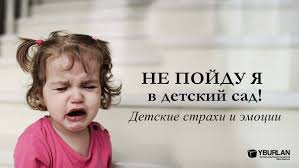 